ДОГОВОР № XX-XX/XXг. Москва                                                                                                                               XX XXX 20XX г. ООО «[название организации]», именуемое в дальнейшем «Исполнитель», в лице Генерального Директора [ФИО Генерального директора], действующего на основании Устава, с одной стороны, и ООО «[название организации]», именуемое в дальнейшем «Заказчик», в лице Генерального директора [ФИО Генерального директора], действующего на основании Устава, с другой стороны, заключили настоящий договор о нижеследующем.ПРЕДМЕТ ДОГОВОРА1.1. В соответствии с настоящим Договором Исполнитель обязуется оказывать услуги, связанные с фасовкой, сортировкой и упаковкой товаров, предоставленных Заказчиком и/или поступившим в адрес Заказчика, а Заказчик обязуется принимать и оплачивать оказанные услуги.1.2. В целях исполнения настоящего Договора Исполнитель организует упаковку и сортировку товаров, переданных ему Заказчиком и/или поступивших в адрес Заказчика, по следующим параметрам:1.2.1. Сортировка и фасовка товара происходит по размеру, внешнему виду, цвету и другим отличительным признакам, в соответствии с техническим заданием Заказчика.1.3. По каждой партии товара, Стороны составляют Приложения, определяющие цены, сроки, порядок оплаты и условия фасовки (упаковки) товара, которые после подписания Сторонами становятся неотъемлемой частью настоящего Договора.ПРАВА И ОБЯЗАННОСТИ СТОРОН2.1. Исполнитель обязуется:2.1.1. Оказывать услуги надлежащего качества, в объеме и в сроки, предусмотренные настоящим Договором.2.1.2. При подписании настоящего Договора довести до сведения Заказчика действующие тарифы на оказание услуг по фасовке, сортировке и упаковке товаров.2.1.3. Принимать от Заказчика товары для оказания услуг, предусмотренных настоящим Договором, в соответствии с заявкой.2.1.4. Обеспечить сортировку и упаковку товаров в соответствии с заявками Заказчика.2.1.5. Не позднее _____ числа месяца, следующего за расчетным, представлять Заказчику Акт сдачи-приемки оказанных услуг.2.1.6. Сообщать Заказчику об изменении тарифов на оказание услуг не позднее чем за _____ дня до момента вступления в силу новых тарифов. 2.1.7. Своевременно выставлять Заказчику счет на оплату оказанных по настоящему Договору услуг и счет-фактуру.2.1.8. Передавать отсортированный и упакованный товар Заказчику в порядке и сроки, определенные в заявках Заказчика.2.2. Исполнитель вправе:2.2.1. Увеличить стоимость оказания услуг по настоящему Договору в случае изменения условий настоящего Договора.2.2.2. Требовать досрочного расторжения настоящего Договора в случае несоблюдения Заказчиком условий настоящего Договора.2.3. Заказчик обязуется:2.3.1. Передавать товары Исполнителю в соответствии с данными, указанными в заявке, для оказания услуг по настоящему Договору.2.3.2. Обеспечивать идентичность характера товара, указанного в заявке, характеру товара, фактически получаемому Исполнителем.2.3.3. Оплачивать стоимость услуг, оказываемых Исполнителем, в соответствии с условиями настоящего Договора.2.3.4. Оплачивать дополнительные расходы Исполнителя, связанные с неисполнением Заказчиком обязательств по настоящему Договору, а также связанные с его инициативой по изменению сроков оказания услуг.2.3.5. В случае необходимости выдать Исполнителю доверенность на получение и передачу товаров, а также для совершения иных действия, необходимых для надлежащего исполнения обязательств по настоящему Договору.2.4. Заказчик вправе:2.4.1. В любое время проверять ход и качество оказываемых Исполнителем услуг, не вмешиваясь в его деятельность.2.4.2. В любой момент отказаться от исполнения настоящего Договора, направив соответствующее извещение за _____ дней до предполагаемого расторжения и оплатив стоимость фактически оказанных услуг, выполненных Исполнителем до получения извещения.ПОРЯДОК ОКАЗАНИЯ И СДАЧИ-ПРИЕМКИ УСЛУГ3.1. Заказчик по каждой конкретной партии товара, передаваемой Исполнителю для оказания услуг по настоящему Договору, направляет Исполнителю электронным способом (или другим доступным и приемлемым для Исполнителя способом) заявку на оказание услуг, содержащую следующие данные:3.1.1. Наименование товара, количество мест, вес и объем.3.1.2. Категории для сортировки товара.3.1.3. Необходимый тип/вид упаковки товара.3.1.4. Желаемая дата отправки груза/товара.3.2. Заявка передается Исполнителю не позднее _____ рабочих дней до предполагаемой даты поступления и/или отправки груза/товара.3.4. Оказание услуг по настоящему Договору подтверждается двухсторонними Актами сдачи-приемки оказанных услуг.3.5. Исполнитель по окончании месяца, следующего за отчетным месяцем, направляет Заказчику Акт сдачи-приемки оказанных услуг с приложением счета-фактуры на сумму оказанных услуг.3.6. В Акте сдачи-приемки оказанных услуг должны быть перечислены оказанные услуги и их фактическая стоимость, рассчитанная в соответствии с тарифами Исполнителя.3.7. Заказчик в течение _____ дней с момента получения от Исполнителя документов, указанных в п. 3.5 настоящего Договора, обязан подписать Акт сдачи-приемки оказанных услуг или возвратить его Исполнителю с мотивированным отказом от приемки услуг.3.8. В случае мотивированного отказа Заказчика от приемки услуг Стороны согласовывают сроки устранения выявленных недостатков в оказанных услугах, а в случае невозможности устранения недостатков — определяют стоимость фактически оказанных Исполнителем услуг, подлежащих оплате.3.9. Стоимость оказанных услуг, согласованная Сторонами в подписанном Акте сдачи-приемки оказанных услуг, является основанием для проведения между Сторонами взаиморасчетов.ФИНАНСОВЫЕ УСЛОВИЯ И ПОРЯДОК РАСЧЕТОВ4.1. Стоимость оказанных Исполнителем услуг определяется на основании тарифов, действующих на момент предоставления Заказчику счета на осуществление предварительной оплаты услуг, оказываемых Исполнителем в соответствии с условиями настоящего Договора.4.2. Расчет между Сторонами производится в следующем порядке, если иное не оговорено Сторонами в Приложениях к настоящему Договору: 100% стоимости услуг оплачивается Заказчиком согласно счету, путем перечисления на расчетный счет Исполнителя в течение 3 (трёх) дней с момента оформления заказа.4.3. Фактическая стоимость оказанных услуг определяется Сторонами при подписании Акта сдачи-приемки оказанных услуг с учетом выплаченного Заказчиком аванса.4.4. Датой оплаты считается дата зачисление денежных средств на расчетный счет Исполнителя. Обязательства по оплате Услуг Заказчиком считаются выполненным с момента зачисления денежных средств, составляющих 100% стоимости Услуг за партию, указанную в Приложениях к настоящему Договору.4.5. Датой получения продукции Заказчиком считается дата, указанная в принятой и подписанной Заказчиком или его представителями накладной (товарно-транспортной накладной).ПРИЕМКА ТОВАРА. ПРЕТЕНЗИИ.5.1. Приемка Продукции по количеству и качеству осуществляется Заказчиком на основании данных, указанных в товарной накладной. Приемка осуществляется в соответствии требованиям Инструкции о порядке приемки продукции по количеству и качеству, утвержденной Постановлениями Госарбитража при Совете Министров СССР N9 П-6 от 15.06.65 г. и N4 11-7 от 25.04.66 г. (и в последующих редакциях).5.2. Исполнитель гарантирует соответствие оказываемых услуг по фасовке/сортировке/упаковке, указанным в Приложениях к настоящему Договору. В случае выявления Заказчиком нарушения требований к количеству или качеству поставляемой Продукции Заказчик обязан вызвать представителя Исполнителя в течение 48 часов с момента выявления несоответствия продукции требованиям, указанным в накладных, для составления Акта претензий по количеству или качеству Продукции, который подписывается представителями обеих Сторон. По результатам рассмотрения Сторонами Акта претензий, в случае их обоснованности Исполнитель по выбору Заказчика или представляет соответствующую скидку на последующие услуги, которая определяется по соглашению Сторон, или возвращает часть гонорара за свои услуги.5.3. Исполнитель безвозмездно исправляет по требованию Заказчика все выявленные недостатки, если Сторонами будет установлено, что отступление от условий договора допущены по его вине.5.4. Претензия должна быть оформлена в письменном виде и подписана руководителем Заказчика, а также содержать все необходимые сведения о компании ИНН, КПП, ОГРН и т.д.5.5. Исполнитель обязан рассмотреть претензию в течение 30 дней с момента её получения.5.6. В соответствии со статьей 484 ГК, если товар не был забран покупателем в течение 1 месяца, Исполнитель в праве потребовать оплату хранения товара, в размере 0,01% в день от общей стоимости товара.ОТВЕТСТВЕННОСТЬ СТОРОН6.1. За неисполнение или ненадлежащее исполнение обязательств по настоящему Договору Стороны несут ответственность, предусмотренную настоящим Договором и действующим законодательством РФ.6.2. Исполнитель несет ответственность за сохранность принятого товара с момента его приемки от Заказчика до момента передачи его Заказчику в отсортированном виде в упаковке.6.3. В случае несоблюдения сроков, указанных в заявке, по вине Исполнителя с последнего может быть взыскана пеня в размере _____% от стоимости услуг, оказанных за прошедший месяц, за каждый день просрочки, но не более _____% стоимости услуг.6.4. Партия, не соответствующая согласованному Сторонами условию об ассортименте и количестве, считается принятым, если Заказчик в течение 7 (семи) дней после его получения не сообщит Исполнителю о своем отказе от Партии.6.5. Выплата пени не освобождает Стороны от выполнения обязательств, взятых на себя по настоящему Договору.ИЗМЕНЕНИЕ И РАСТОРЖЕНИЕ ДОГОВОРА.7.1. Односторонний отказ от исполнения настоящего договора допускается в случае существенного нарушения условий договора одной из сторон.7.2. Заказчик в праве в одностороннем порядке расторгнуть настоящий договор, если Исполнитель поставляет товары ненадлежащего качества с недостатками, которые не могут быть устранены в приемлемый для покупателя срок.7.3. Исполнитель вправе в одностороннем порядке расторгнуть настоящий договор, если Заказчик неоднократно нарушает сроки оплаты.7.4. Изменения и дополнения к настоящему договору действительны и составляют его неотъемлемую часть при условии, если они совершенны в письменной форме путем подписания полномочными представителями сторон единого документа.РАЗРЕШЕНИЕ СПОРОВ.8.1. Все споры и разногласия разрешаются путем переговоров на основе действующего законодательства.8.2. При невозможности урегулировать спорные вопросы путем переговоров, споры разрешаются в Мировом или Городском суде по местоположению истца. ОСВОБОЖДЕНИЕ ОТ ОТВЕТСТВЕННОСТИ.9.1. Стороны освобождаются от ответственности за частичное или полное неисполнение обязательств по настоящему договору, если это явилось следствием обстоятельств непреодолимой силы как землетрясение, наводнение, пожар, эпидемии, аварии на транспорте, война и военные действия. Если неисполнение обязательств вызвано препятствием вне контроля сторон, которые даже внимательная сторона не могла бы избежать и которые возникли после заключения настоящего договора.9.2. В случае возникновения обстоятельств непреодолимой силы, срок выполнения обязательств по настоящему договору отодвигается соразмерно времени, в течение которого действуют такие обстоятельства. Данные обстоятельства подтверждаются Торгово-промышленной палатой РФ. Если обстоятельства продолжаются более 2-х месяцев, стороны решают вопрос о расторжении настоящего договора.9.3. Сторона, подвергшаяся действию обстоятельств непреодолимой силы или столкнувшаяся с препятствием вне её контроля, обязуется немедленно любыми средствами связи уведомить другую сторону о возникновении, виде и возможной продолжительности действия указанных обстоятельств и препятствий. Если такое уведомление в кратчайшие сроки не произойдет, сторона, подвергшаяся действию обстоятельств непреодолимой силы или столкнувшаяся с препятствием вне её контроля, лишается права ссылаться на них в свое оправдание, за исключением случаев, когда само обстоятельство или препятствие не давало возможности уведомить другую сторону. ЗАКЛЮЧИТЕЛЬНЫЕ ПОЛОЖЕНИЯ.10.1. Настоящий договор вступает в силы с момента его подписания сторонами и действует до XX XXXX 20XX года. 10.2. Настоящий договор подлежит пролонгации на каждый последующий год, если ни одна из сторон не заявит о своем намерении расторгнуть договор в письменной форме, не позднее 30 дней до даты прекращения действия договора.10.3. Настоящий договор составлен в двух экземплярах. Оба экземпляра имеют одинаковую юридическую силу и хранятся по одному у каждой из сторон.10.4. Стороны обязуются соблюдать конфиденциальность в отношении полученных ими друг от друга данных на протяжении всего срока действия данного договора, а также спустя год после его расторжения.








 АДРЕСА. РЕКВИЗИТЫ. ПОДПИСИ СТОРОН.Исполнитель:ООО «[название организации]»Телефон: +7 (ххх) ххх ххххПочтовый адрес:Юридический адрес:ИНН/КПП: ОКАТО: ОКПО: ОГРН: БИК: Р/С: К/С: Ген. Директор [Фамилия И.О.]_______________________М.П.Заказчик:ООО «[название организации]»Телефон: +7 (ххх) ххх ххххПочтовый адрес:Юридический адрес:ИНН/КПП: ОКАТО: ОКПО: ОГРН: БИК: Р/С: К/С: Ген. Директор [Фамилия И.О.]_______________________М.П.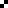 